温州中旭建设工程质量检测中心有限公司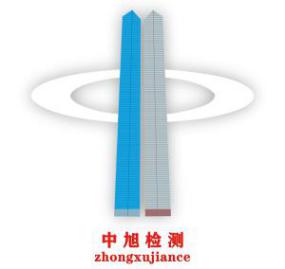 建设工程信息备案表                                                                                        注：表内信息需录入监管系统并录入检测报告，请正确填写。见证员授权书兹授权我公司       同志为                          工程见证取样员，身份证号码：                     联系电话                  （附身份证复印件）公司名称：年     月      日备案需准备资料：建设工程信息备案表见证员授权委托书见证员身份证复印件见证员证书复印件工程基本情况工程基本情况工程名称工程基本情况工程基本情况工 期年      月  ~      年      月年      月  ~      年      月年      月  ~      年      月工程基本情况工程基本情况是否创优□瓯江杯  □钱江杯  □鲁班杯 □其它     □瓯江杯  □钱江杯  □鲁班杯 □其它     □瓯江杯  □钱江杯  □鲁班杯 □其它     工程基本情况工程基本情况工程性质□ 房建工程      市政工程□ 房建工程      市政工程□ 房建工程      市政工程工程基本情况工程基本情况工程造价建筑面积           m2建设单位建设单位单位名称施工单位施工单位单位名称监理单位监理单位单位名称监理单位监理单位见证人员见 证 号质监单位质监单位单位名称质监单位质监单位质监登记号可同一人填单人员姓 名账 号可同一人取样人员姓 名账 号结算人员结算人员姓 名手 机其它事项其它事项请同时提供见证人员相关材料（授权书原件、身份证复印件、见证证书复印件各1份）请同时提供见证人员相关材料（授权书原件、身份证复印件、见证证书复印件各1份）请同时提供见证人员相关材料（授权书原件、身份证复印件、见证证书复印件各1份）请同时提供见证人员相关材料（授权书原件、身份证复印件、见证证书复印件各1份）